                                       МБДОУ д\с №2 «Радуга»                 Проект                                             Старшая группа                                     Подготовила и провела: воспитатель Наниева Т.Г.                                               2022г.Здоровье – бесценный дар, потеряв его в молодости не найдёшь до самой старости. Народная мудрость. Актуальность: В наше время дети все чаще становятся жертвами технического прогресса. Сейчас трудно представить жизнь без компьютера, телевизора, а это сказывается на здоровье людей, а особенно детей. Проблема здорового образа жизни в современном обществе сегодня является одной из самых актуальных. Эта проблема требует к себе особого внимания, особенно если касается детей. Каждый из нас хочет видеть своих детей здоровыми, счастливыми, но не все задумываются о том, как сделать так, чтобы дети, вырастая, жили в ладу с собой, окружающим миром, другими людьми. А ведь за всем этим стоит здоровый образ жизни. Именно он дает физические и духовные силы, здоровую нервную систему, способность противостоять вредным влияниям, чувствовать радость от того, что живешь. Именно в дошкольном возрасте необходимо формировать здоровый образ жизни, прививать детям интерес к занятиям физической культурой, следить за их физическим развитием, закаливать организм ребенка, создавая тем самым, крепкую базу здоровья. Данный проект разработан для того, чтобы помочь родителям сохранить и укрепить здоровье дошкольников. Вид проекта: среднесрочный, познавательный, здоровьесберегающий.Участники: дети старшей группы, воспитатели, родители, инструктор по ФИЗО.Сроки: с 3  ноября  по 18 ноября.Цель: Формирование культуры здорового образа жизни у дошкольников;Задачи:Расширять представления о здоровье и здоровом образе жизни.Развивать у детей потребность в здоровом, активном образе жизни.Воспитывать у детей стремление вести здоровый образ жизни.Формировать положительную самооценку у детей.Способствовать созданию активной позиции родителей в совместной двигательной деятельности с детьми.Заинтересовать родителей в укреплении здорового образа жизни в семье.Предполагаемый результат:Дети должны знать правила личной гигиены, ухаживать за своим телом, овладеть навыками элементарной помощи. Знать значение режима дня, выполнять его. Пользоваться элементарными приемами закаливания (мытье рук холодной водой, хождение босиком и т.д.). Вместе с родителями вести здоровый, активный образ жизни.1 этап. Подготовительный.- Подбор и изучение литературы по теме;- Разработка формы реализации проекта;- Составление плана работы над проектом;- Разработка консультаций для родителей;- Обогащение игровой среды необходимым материалом;2 этап. Реализация проекта.Содержание работы:3-й этап. Результативный.КВН «Если хочешь быть здоров»;Игра-соревнование «Знаем и умеем»;Выпуск газеты «Неболейка»;Изготовление книги «О здоровье»;Изготовление родителями мешочков для ароматерапии.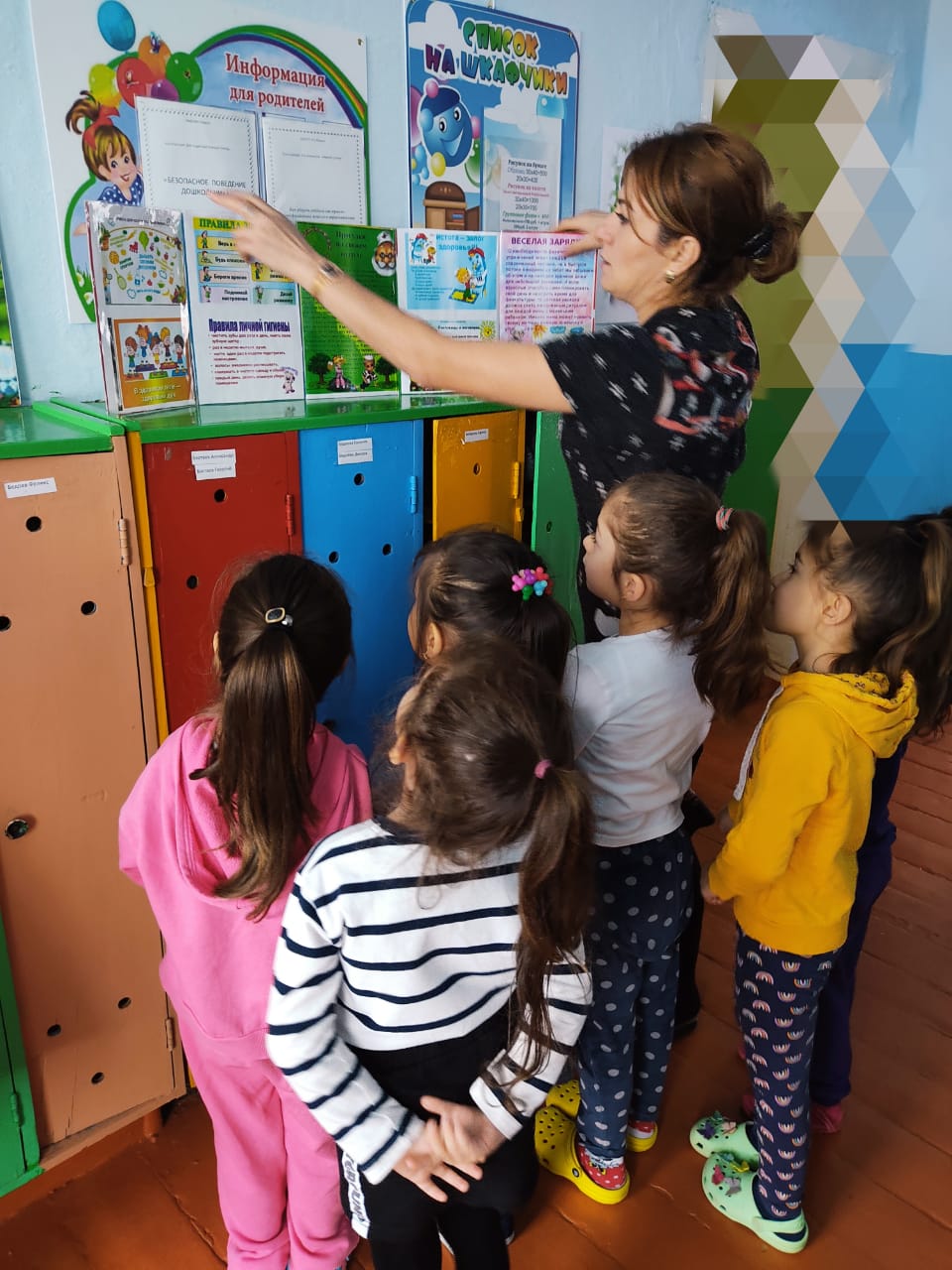 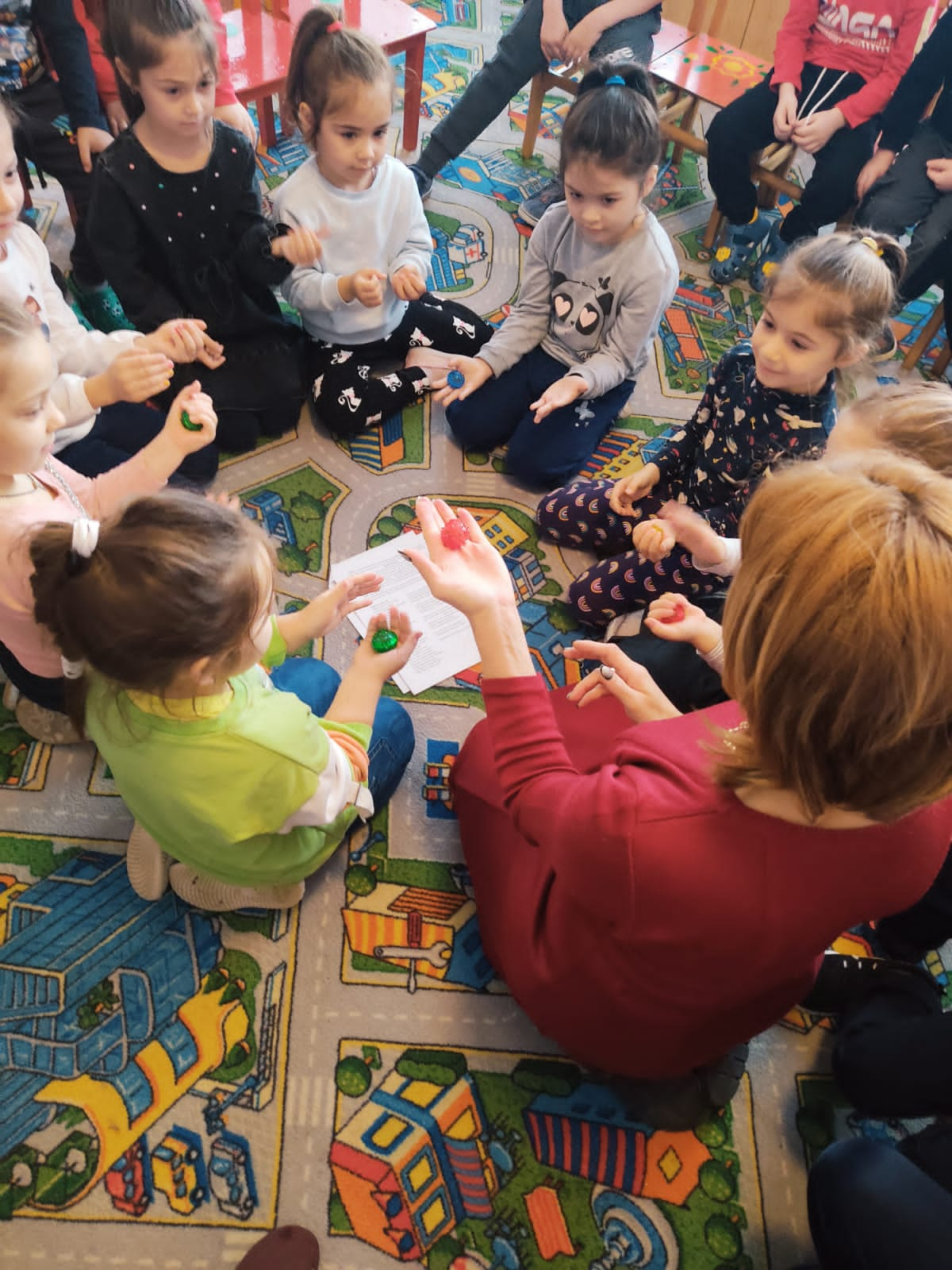 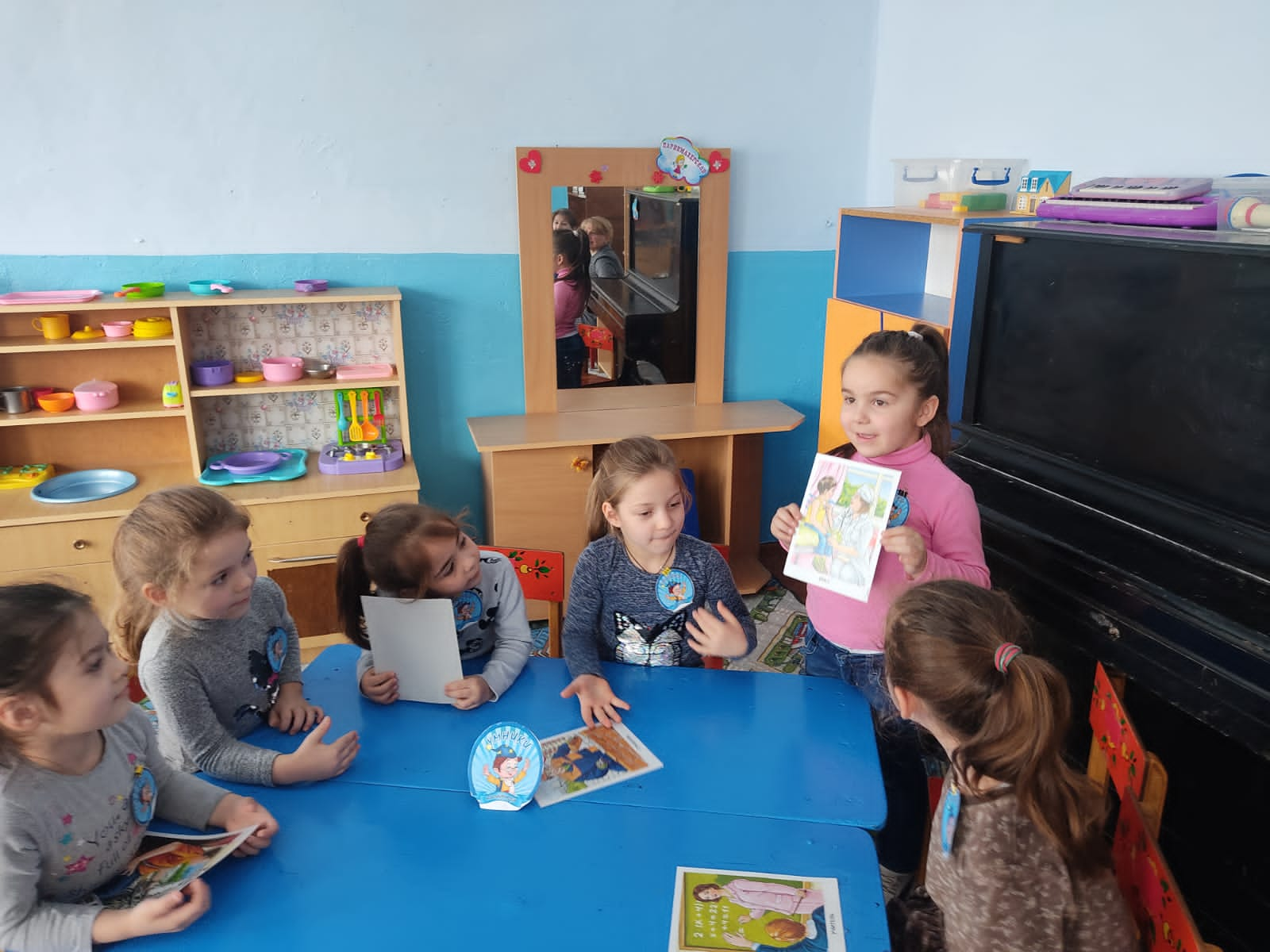 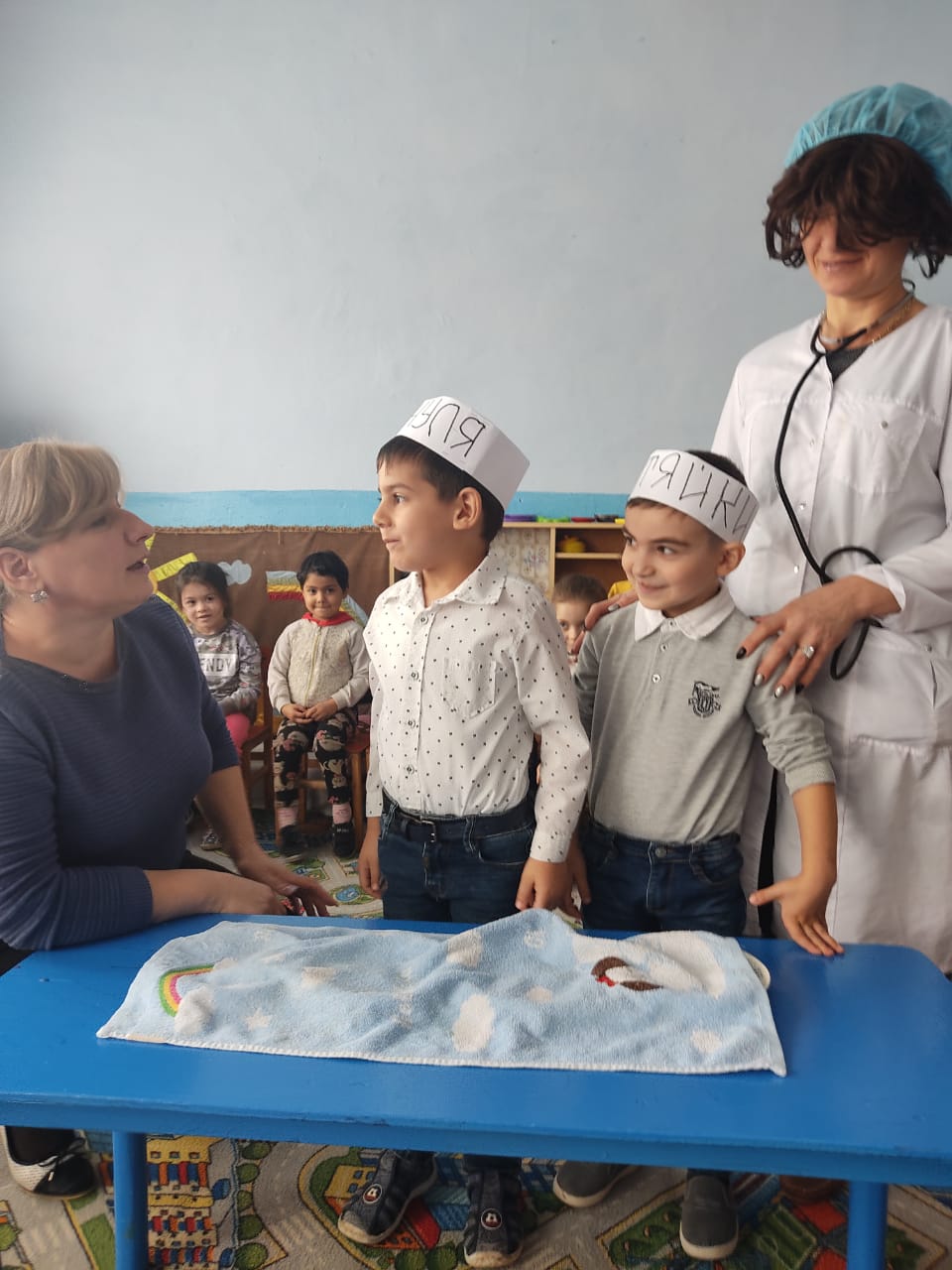 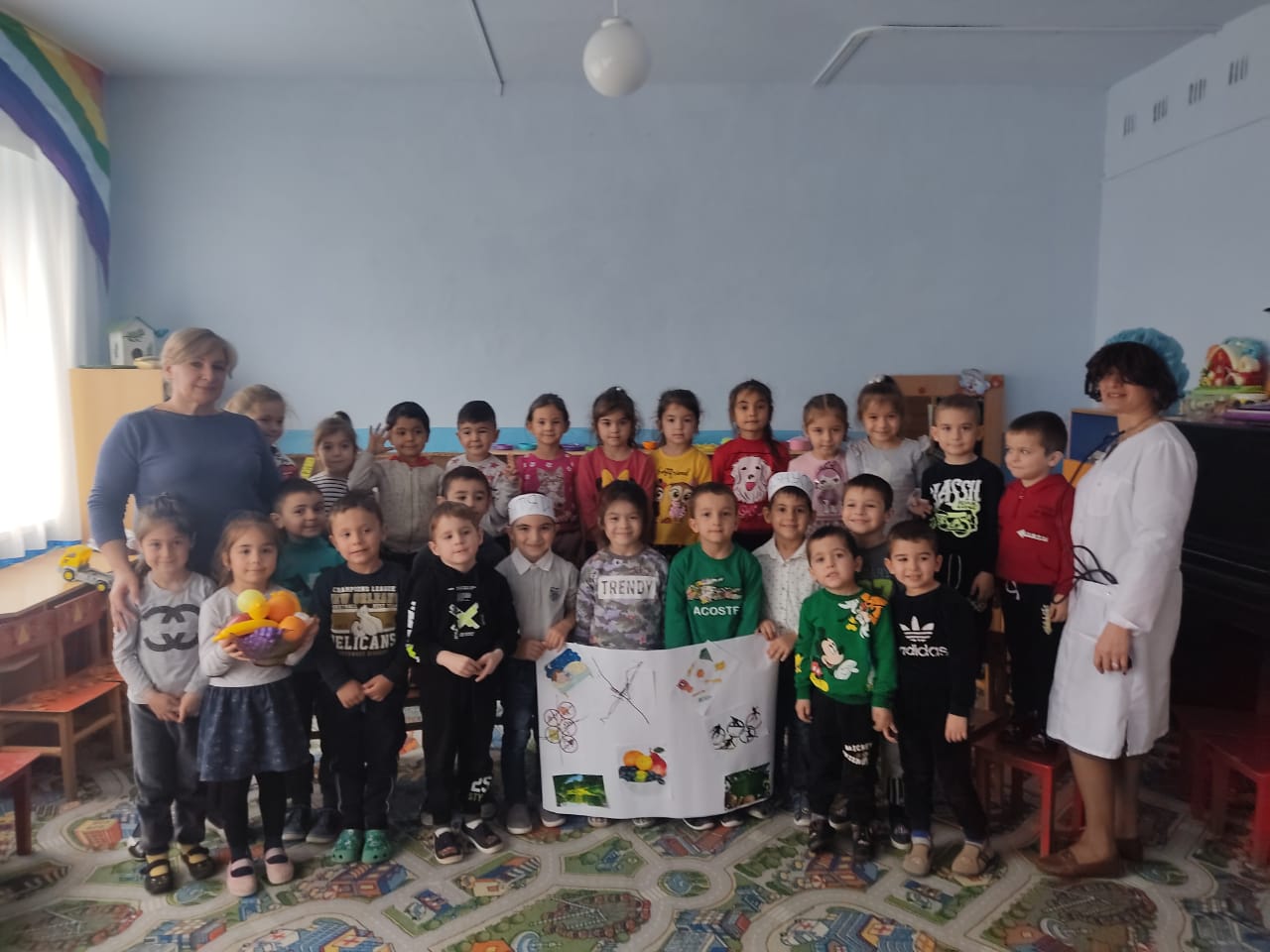 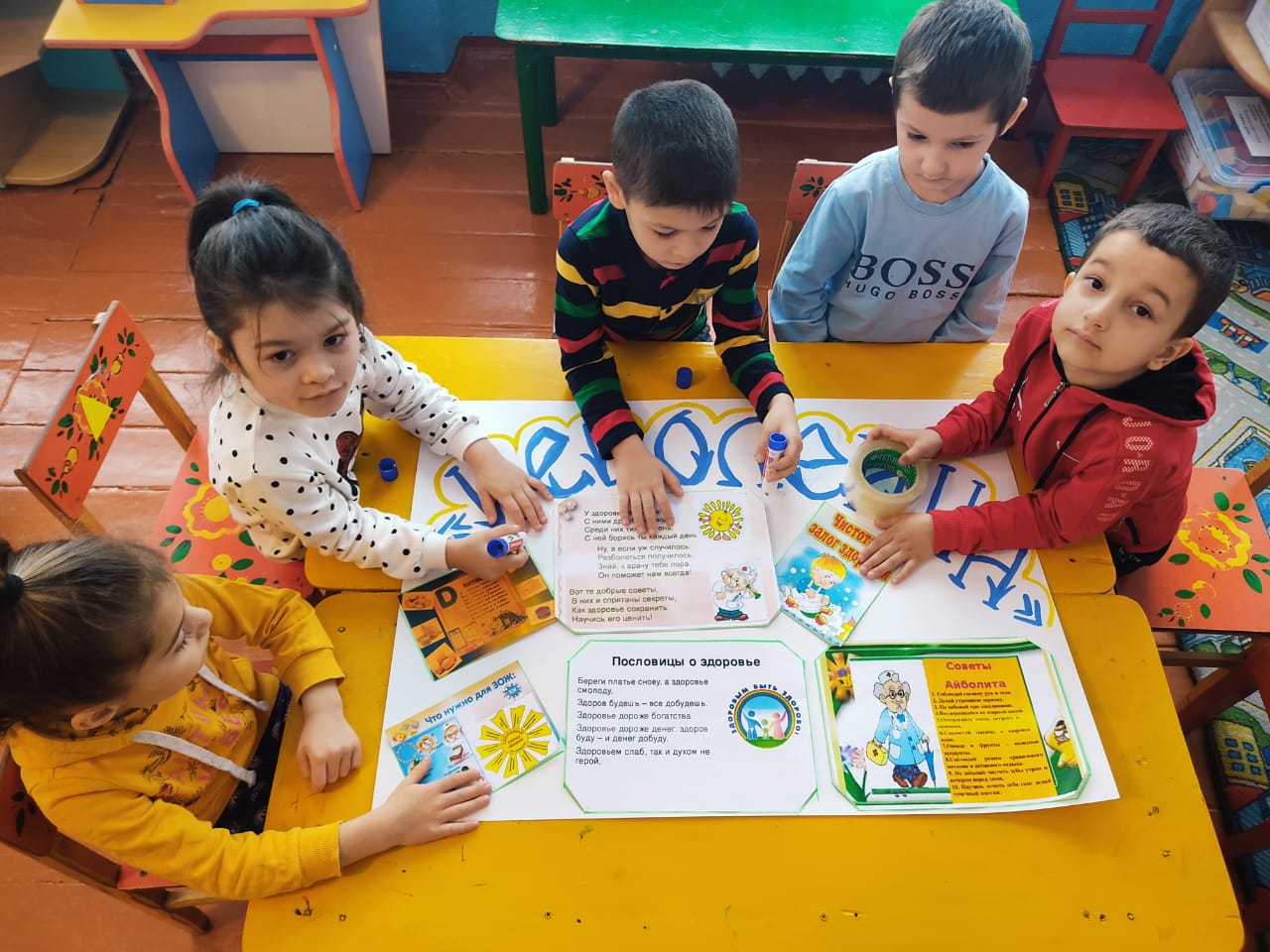 Формы организацииЗадачи Мероприятия Игровые ситуацииФормирование культурно-гигиенических навыков и навыков самообслуживания. «Приходили Чих, Апчих и Ох», «Наши друзья – витамины», «Советы доктора Пилюлькина», «Хорошо – плохо», «Как Чих и Ох умывались поутру», «Режим дня», «Правильно ли это?», «Нюша и Хрюша», «Проверь свою осанку».ЗакаливаниеЗакаливание и укрепление здоровья, формирование привычки здорового образа жизни.Утренний фильтр детей; Гимнастика пробуждения;Гимнастика для глаз;Дыхательная гимнастика;Упражнения с колючим мячом;Закаливающие процедуры: умывание прохладной водой, полоскание горла, хождение босиком по массажным коврикам, обтирание рукавичкой;Ароматерапия.Физические упражненияСовершенствовать двигательные навыки, координацию движений.Утренняя гимнастика.Занятия физкультурой.Динамические паузы.Пальчиковая гимнастика.Подвижные и спортивные игрыЗакреплять потребность активного образа жизни.Подвижные игры: «Беги до флажка», «Бусинки» (координация движений), «Не замочи ноги», «Перепрыгни ручеек», «Цапля», «Перешагни – не упади», «Кто быстрее», «Кузнечик», «Лиса в курятнике», «Перепрыгни через канавку», «Кот и мыши», «Догони свою пару», «Брось и поймай»,  «Совушка», Спортивные игры: футбол, баскетбол.Дидактические игрыСистематизировать представления о здоровом образе жизни и факторах, позволяющих сохранять и укреплять здоровье.Игра «Чисто – грязно», «Правильно – неправильно», «Как беречь зубы», «Полезные и вредные привычки».Чтение художественной литературыФормировать положительное отношение к своему здоровью.Пословицы и поговорки о здоровье.Разучивание загадок и стихов о здоровье.БеседыФормировать представление о здоровье и здоровьесберегающих факторах.«В какие подвижные игры вы играете дома?», «Режим дня в вашей семье» Беседы о ценности здорового образа жизни, о его составляющих (физические упражнения, правильное питание ит.д.) и факторах, разрушающих здоровье.Беседы о роли гигиены и режима дня для здоровья человека. ПрогулкиУпражнять в использовании полученных представлений о сохранении и укреплении здоровья с помощью физических упражнений.Тема: «Спорт – здоровье»- п/игры,- соревнования,- спортивные игры.Работа с родителямиСпособствование созданию активной позиции родителей в совместной двигательной деятельности с детьми, формирование заинтересованности родителей в укреплении здорового образа жизни в семье.Оформление родительского уголка по теме «Я вырасту здоровым»Беседы с родителями о том, как образ жизни семьи воздействует на здоровье ребенка.Консультация «Оздоровительные секции и кружки для детей. Нужны ли они?»Знакомство родителей с оздоровительными мероприятиями, проводимыми в детском саду.Консультации о правильном питании детей.Проведение «Дня здоровья».